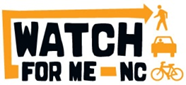 DATE Month Day, Year Honorable						Honorable Chief Judge District Court, District X			District Attorney, District YRe: Open letter to District Attorneys and Chief Judges of District Courts This letter is to inform you of an effort led by governmental [and university] agency partners in the Town of -------------- to launch a pedestrian and bicycle safety campaign to respond to the important issue of pedestrian and bicycle injuries and deaths resulting from collisions with vehicles.  Each year in North Carolina, more than 3,360 pedestrians and cyclists are injured or killed in collisions with motor vehicles.The “Watch for Me NC” program is part of a statewide effort supported by the NC Department of Transportation. It is intended to improve safety in the Town of --------- by influencing the behaviors of drivers, cyclists and pedestrians through educational safety messaging and enforcement.  Police officers from ------------  may choose to issue citations in response to infractions of traffic laws affecting pedestrians and cyclists, dependent upon the egregiousness of the infraction.  The upholding of these citations by the courts will greatly support the overall effectiveness of the safety campaign by illustrating that offenders may be prosecuted to the full extent of the law for unsafe behaviors that could contribute to the injury of a pedestrian or cyclist. Please contact [lead agency project manager] or visit www.WatchForMeNC.org for more information on the campaign and planned activities.  -------------------, Bicycle & Pedestrian CoordinatorOffice of Transportation PlanningTown of ------------------------------------, Chief of Police------------------ Police DepartmentTown of -----------------Division of Bicycle and Pedestrian Transportation, NC Department of TransportationGovernor’s Highway Safety Program, NC Department of Transportation